ΣΥΝΟΛΑ-ΣΥΝΑΡΤΗΣΕΙΣ Πότε κάτι είναι στοιχείο ενός συνόλου και πότε όχι; Πότε ένα σύνολο είναι υποσύνολο (ή και γνήσιο) υποσύνολο ενός συνόλου; Ποιος είναι ο πληθικός αριθμός ενός συνόλου; Ποιο είναι το δυναμοσύνολο ενός συνόλου, η τομή, η ένωση, η διαφορά δύο συνόλων, το συμπλήρωμα ενός συνόλου ως προς ένα καθολικό σύνολο, το καρτεσιανό γινόμενο δύο συνόλων;  Νόμοι του De Morgan.Ποιος είναι ο πληθικός αριθμός της διαφοράς δύο συνόλων; Ποιος είναι ο πληθικός αριθμός του συμπληρώματος ενός συνόλου (ως προς δοσμένο καθολικό σύνολο); Πώς συνδέεται ο πληθικός αριθμός της ένωσης δύο ή περισσότερων συνόλων με τους πληθικούς αριθμούς των συνόλων και τον πληθικό αριθμό της τομής (ή των τομών) τους; Με τι ισούται ο πληθικός αριθμός του δυναμοσυνόλου ενός συνόλου, αν το σύνολο έχει ν στοιχεία; Πόσα είναι τα μ-μελή υποσύνολα ενός ν-μελούς συνόλου (; Τι είναι συνάρτηση f: A με πεδίο ορισμού ένα σύνολο Α και τιμές στο σύνολο Β; Πόσες τέτοιες συναρτήσεις υπάρχουν; Πόσες από αυτές είναι αμφί; Πόσες από αυτές είναι επί; Πόσες είναι 1-1; ΤΙ ΕΙΝΑΙ ΣΥΝΟΛΟ; Πλήθος Ι Ι Ι Ι Ι Ι Ι Ι Ι Ι Ι Ι Ι Ι Ι Ι Ι (17)           I I I I   {I, I, I, I}    Ι Ι Ι Ι Ι Ι Ι Ι Ι Ι Ι Ι Ι Ι Ι Ι Ι Ι  (18)Φυσικός αριθμός = πλήθος από ακέραιες μονάδες α, ε, ι, η, υ, ο, ω : όλα τα φωνήεντα της ελληνικής γλώσσας είναι εφτά ( η πολλαπλότητα των φωνηέντων).Φ = {α, ε, ι, η, υ, ο, ω} : Το σύνολο των ελληνικών φωνηέντων. α Φ (α ανήκει ή είναι στοιχείο του Φ)σ  Φ (σ δεν ανήκει στο Φ ή δεν είναι στοιχείο του Φ)Σύνολο είναι μια οποιαδήποτε πολλαπλότητα καλά ορισμένων και διακεκριμένων μεταξύ τους πραγμάτων (υλικών ή νοητικών) που τη θεωρούμε ενότητα. {α, α} είναι σύνολο; ΟΧΙ δεν ισχύει το διακριτό των αντικειμένων από τα οποία απαρτίζεται (αποτελείται). «Περιγραφική» αναπαράσταση συνόλου. Π.χ.Γ = {x : x είναι γράμμα του (νεο-) ελληνικού αλφαβήτου} Σ ={x : x είναι σύμφωνο του (νεο-) ελληνικού αλφαβήτου}Φ ={x : x είναι φωνήεν του (νεο-) ελληνικού αλφαβήτου}Το σύνολο Α είναι υποσύνολο του συνόλου Β ανν κάθε στοιχείο του Α είναι και στοιχείο του Β. Α  Β σημαίνει το Α είναι υποσύνολο του ΒΕπομένως  Φ  Γ		Σ  Γ Το σύνολο Α είναι γνήσιο υποσύνολο του συνόλου Β ανν κάθε στοιχείο του Α είναι και στοιχείο του Β και το σύνολο Β έχει και άλλα στοιχεία περά από αυτά του Α. ΑΒ σημαίνει το Α είναι γνήσιο υποσύνολο του Β.Επομένως  Φ  Γ		Σ Γ Π =  {x: x πρώτος φυσικός αριθμός  5} 	= {2, 3}Ρ = {x: x ρίζα (λύση) της εξίσωσης x2 – 5x + 6 =0}	= {2, 3} Ποιο (α) από τα παρακάτω δύο είναι σωστό (ά);     Π  Ρ       ΣΩΣΤΟ (όπως και το Ρ  Π)       2.     Π  Ρ     ΛΑΘΟΣ (όπως και το Ρ  Π)  Ορισμός: Δύο σύνολα είναι ίσα (Α = Β) ανν έχουν ακριβώς τα ίδια στοιχεία    (Π.χ. Π = Ρ) Επομένως:  Α = Β ανν Α  Β και Β  Α. Παράδειγμα: Σωστό ή λάθος;  i. {1}  {{1}}	 		Σ	Λ	ii. {1}  {1}	 			Σ	Λ	iii. {1}  {{1}}			Σ	Λiv. {1}  {{1}, 1}	        		Σ	Λ     v. {1}  {{1}, 1}	        		Σ	Λ     vi. {1}  {1}			Σ 	Λvii. {1}  {1}			Σ 	Λviii. 1  {1}			 	Σ 	Λ ix. 1 {1}				Σ 	Λ x. {1}  {1}			Σ	ΛΥπάρχει ένα σύνολο που δεν έχει κανένα στοιχείο που λέγεται το Κενό Σύνολο. Το γράφουμε   (= {}). (Γιατί υπάρχει ένα τέτοιο σύνολο; Γιατί καταρχήν μπορώ να σκεφτώ ως ενότητα την «πολλαπλότητα» των πραγμάτων που καθένα τους δεν ταυτίζεται με τον εαυτό του. {Χ :  Χ  Χ}. Παρατήρηση:    Το {∅} δεν είναι ίσο με το ∅.  Αλλά  ∅ = ∅ και {∅} = {∅}.Παράδειγμα: Σωστό ή λάθος;  i. {∅}  {{∅}}	 	Σ	Λ	     ii. {∅}  {∅}	 	Σ	Λ	iii. {∅}  {{∅}}		Σ	Λiv. {∅}  {{∅}, ∅}	Σ	Λ     v. {∅}  {{∅}, ∅}	          Σ	Λ     vi. {∅}  {∅}		Σ 	Λvii. {∅}  {∅}		Σ 	Λviii. ∅  {∅}		Σ 	Λ ix. ∅ {∅}			Σ 	Λ x. ∅   ∅ 			Σ 	Λxi. ∅  {∅} 		          Σ        Λxii. ∅  ∅ 			Σ 	Λxiii. ∅  ∅ 			Σ 	Λxiv. ∅  {} 			Σ 	Λ	xv. ∅ {∅}			Σ 	Λ H σχέση του υποσυνόλου έχει κάποιες πολύ βασικές ιδιότητες: ∅ Α (Α οποιοδήποτε σύνολο) ∅  Α  (Α οποιοδήποτε μη κενό σύνολο).Α  Α (ανακλαστική) Αν Α  Β και Β  Α, τότε Α=Β (αντισυμμετρική) Αν Α  Β και Β  Γ, τότε Α  Γ (μεταβατική).  Δηλ. η σχέση του υποσυνόλου είναι σχέση διάταξης (όχι όμως ολική) . Π.χ. με τη βοήθειά της τα σύνολα {1, 2}  {1, 3} δεν «συγκρίνονται».(Μ διαιρεί τέλεια τον Ν (Μ, Ν φ.α) Μ|Ν είναι επίσης σχέση διάταξηςΜ|Μ Αν Μ|Ν και Ν|Μ, τότε Μ = Ν Αν  Μ|Ν και ο Ν|Ρ, τότε Μ|Ρ)Πράξεις μεταξύ συνόλωνΑ, Β σύνολαΗ τομή του Α και του Β = ΑΒ = το σύνολο των κοινών στοιχείων του Α και Β. Παράδειγμα: Α = {2, 3, 5, 8} Β = {2, 4, 6, 7, 8}Γ = {1, 4, 3, 6, 8}Δ = {4, 7}Α Δ = ∅ΑΒ = {2, 8}(ΑΒ)Γ = {8}ΒΓ = {4, 6, 8}ΑΒΓ) = {8}Δηλαδή, βλέπω ότι (ΑΒ)Γ = ΑΒΓ). Τυχαίο;  Όχι. Ορισμός: ΑΒ = {x: x A και xB}Ιδιότητες ΑΒ = ΒΑ (αντιμεταθετική) (ΑΒ)Γ = ΑΒΓ) (προσεταιριστική) ΑΑ = Α (ανακλαστική) Α∅ = ∅Έστω Α, Β έτσι ώστε ΑΒ = Α. Τότε ΑΒ.  Γιατί;  Διότι: Αν Α = ∅, το παραπάνω είναι προφανές. Αν Α μη κενό, παίρνω τυχόν στοιχείο α Α. Τότε α  ΑΒ. Δηλαδή, α Β. άρα ΟΚ. Από την άλλη, αν ΑΒ, τότε ΑΒ = Α. Επομένως ΑΒ = Α ανν ΑΒ. ΑΒ Α , ΑΒ Β.Ορισμός: Η ένωση ΑΒ =  {x:  x A ή (εγκλειστικό) xB} = {x:  x στοιχείο τουλάχιστον ενός από τα Α, Β}. Α = {2, 3, 5, 8} Β = {2, 4, 6, 7, 8}Γ = {1, 4, 3, 6, 8}ΑΒ = {2, 3, 5, 8, 4, 6, 7}(ΑΒ)Γ = {1, 2, 3, 4, 5, 6, 7, 8} ΒΓ = {1, 2, 3, 4, 6, 7, 8} 			 ΑΒΓ) = {1, 2, 3, 4, 5, 6, 7, 8}Ιδιότητες ΑΒ = ΒΑ (αντιμεταθετική) (ΑΒ)Γ = ΑΒΓ) (προσεταιριστική) ΑΑ = Α (ανακλαστική) Α∅ = ΑΑ ΑΒ, Β ΑΒΑΒ = Β ανν ΑΒ.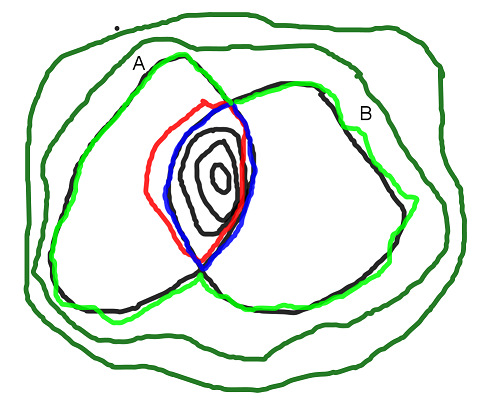 Επομένως, η τομή ΑΒ είναι το «μεγαλύτερο» κοινό υποσύνολο των Α, Β (δηλ. οποιαδήποτε κοινό υποσύνολο των Α, Β είναι και υποσύνολο της τομής τους). Αντίστοιχα η ένωση ΑΒ είναι το «μικρότερο» κοινό υπερσύνολο των Α, Β (δηλαδή η ένωση είναι υποσύνολο οποιουδήποτε κοινού υπερσυνόλου των Α, Β). Ορισμός: Διαφορά Α ─ Β = {x: x A και x  B}Έστω Α = {2, 3, 5, 8} και Β = {2, 4, 6, 7, 8}Α ─ Β = {x: x A και x  B} =  {3, 5}B ─ A = {x: x B και x  A} = {4, 6, 7}Ιδιότητες Α ─ Β =Α ─ (ΑΒ)Α ─ Α = .		Α ─  = Α. 		─ Α = Αν Α  Β, τότε Α ─ Β = 		Αν Α ─ Β = , τότε Α  Β Αν Α ─ Β = Β ─ Α, τότε Α ─ Β = Β ─ Α =, οπότε Α  Β και Β Α και άρα Α = Β. Αν έχει οριστεί καθολικό σύνολο Ω (δηλ. σύνολο του οποίου όλα τα προς συζήτηση σύνολα είναι υποσύνολα), τότε Ω ─ Α = Αc = το συμπλήρωμα του Α. (Complement = συμπλήρωμα) Προφανώς Α  Αc = Ω , Α Αc = . Και αν έχει οριστεί καθολικό σύνολο τότε  Α ─ Β =  Α  Βc . 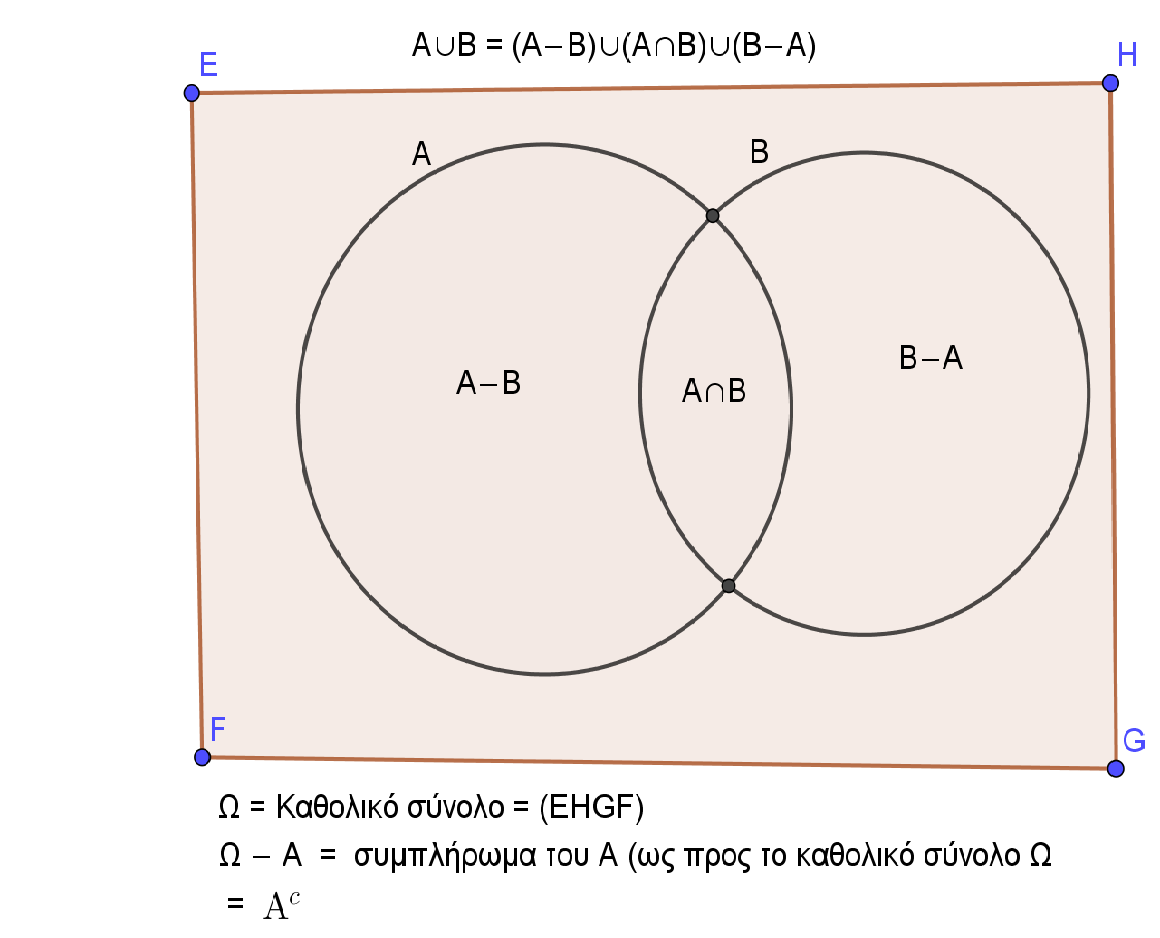 